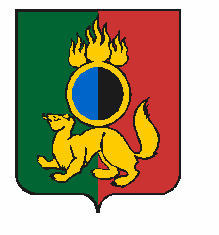 АДМИНИСТРАЦИЯ ГОРОДСКОГО ОКРУГА ПЕРВОУРАЛЬСКПОСТАНОВЛЕНИЕг. ПервоуральскВ целях реализации на территории городского округа Первоуральск Указа Президента Российской Федерации от 07 мая 2012 года № 600 «О мерах по обеспечению граждан Российской Федерации доступным и комфортным жильем и повышению качества жилищно-коммунальных услуг»,  постановления  Администрации   городского   округа   Первоуральск   от 01 марта 2018 года № 456 «О признании  многоквартирного дома, расположенного  по  адресу:  город  Первоуральск,  улица  Свердлова,   дом   № 8, аварийным и подлежащим сносу», руководствуясь Уставом городского округа Первоуральск, Администрация городского округа ПервоуральскПОСТАНОВЛЯЕТ:1. Управлению жилищно-коммунального хозяйства и строительства городского округа Первоуральск (Копытова Н.А.):1.1. Организовать проведение работ по сносу  многоквартирного  дома, расположенного по адресу: город Первоуральск, улица Свердлова, дом  № 8, с кадастровым номером 66:58:0111013:3850,  признанного в установленном законом порядке аварийным и подлежащим сносу, со дня получения уведомления от Комитета по управлению имуществом Администрации городского округа Первоуральск о завершении мероприятий по расселению граждан.1.2. Предоставить в Комитет по управлению имуществом Администрации городского округа Первоуральск документацию, подтверждающую факт сноса многоквартирного дома: копию договора подряда/муниципального контракта на осуществление работ по сносу многоквартирного дома, копию акта о приемке выполненных  работ.2. Комитету по управлению имуществом Администрации городского округа Первоуральск (Максименко Т.А.) после получения от Управления жилищно-коммунального хозяйства и строительства городского округа Первоуральск документации, указанной в пункте 1.2 настоящего постановления, организовать выполнение работ по снятию с технического и кадастрового учета, исключению из муниципальной собственности снесенного многоквартирного дома, в рамках реализуемой муниципальной программы «Управление муниципальной собственностью и земельными ресурсами,  расположенными  на   территории  городского  округа  Первоуральск  на  2017-2023 годы», утвержденной постановлением Администрации городского округа Первоуральск от 27 сентября 2016 года №2097. 3. Направить настоящее постановление в Свердловское областное государственное унитарное предприятие «Областной центр недвижимости – Западное БТИ», в Управление Федеральной службы государственной регистрации, кадастра и картографии Свердловской области, в Отдел Управления федеральной миграционной службы России по Свердловской области.4. Настоящее постановление разместить на официальном сайте городского округа Первоуральск и опубликовать в газете «Вечерний Первоуральск».5. Контроль за исполнением настоящего постановления возложить на заместителя Главы Администрации городского округа Первоуральск по жилищно-коммунальному хозяйству, городскому хозяйству и экологии Полякова Д.Н.Глава городского округа Первоуральск                                                                     И.В.Кабец14.01.2020№18О сносе многоквартирного жилого дома,расположенного по адресу: город Первоуральск, улица Свердлова, дом № 8, признанного аварийным в установленном законом порядке